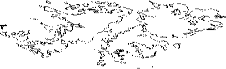 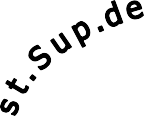 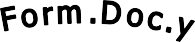 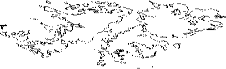 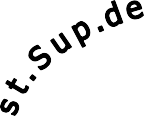 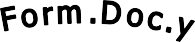 PROVINCIA DE BUENOS AIRESDIRECCIÓN GENERAL DE CULTURA Y EDUCACIÓN DIRECCIÓN DE EDUCACIÓN SUPERIORINSTITUTO SUPERIOR DE FORMACIÓN DOCENTE Y/O TÉCNICA N° 46CARRERA: TECNICATURA SUPERIOR EN PSICOPEDAGOGÍAESPACIO CURRICULAR: Psicología del LenguajeCURSO: 2º Año A y BCICLO LECTIVO: 2021CANTIDAD DE HORAS SEMANALES: 2 con cada cursoPROFESOR/A: Lic. Ángela Rosa CatrambonePLAN AUTORIZADO POR RESOLUCIÓN N° 2460/112. FUNCIONES DE LA CÁTEDRAEl lenguaje es un tema que por su complejidad, fue y es estudiado desde diversos marcos teóricos. Sabemos que ha sido abordado y tomado como objeto de estudio por diversas disciplinas, ya sean las neurociencias, la neurología, el psicoanálisis, la sociología, la antropología, la lingüística y la filosofía.A lo largo del tiempo, en la formación de los Psicopedagogas/os se sucedieron diferentes tipos de abordajes tanto en las áreas de orientación del aprendizaje, en tanto acción preventiva, como así también en la corrección del aprendizaje, en tanto acción terapéutica.Teniendo en cuenta el cambio de concepciones acerca del aprendizaje, que fluctuaron desde el abordaje psicométrico y reeducativo en donde era el sujeto el que presentaba problemas en el aprender, atravesando por abordaje clínico en donde se le reconoce al sujeto la subjetividad y los entornos familiares, nos encontramos hoy transitando con un abordaje interdisciplinario y transversal , el cual se encuentra influenciado por el paradigma de la complejidad y los cambios socioculturales, políticos, entre otros.A partir de la subjetivad, subjetividades, únicas y diversas sabemos que el lenguaje es uno de los elementos indispensables para conocerlas y a su vez posibilitador del lazo social.Es por ello que desde la cátedra se promueve la participación, el dialogo como constitutivo de toda práctica educativa, más aún en la formación psicopedagógica que entiende y atiende sobre el valor de la palabra y por ende del lenguaje.Además el sentido de la palabra se compone desde la semántica y la pragmática que permiten dilucidar que se dice, como se dice y al mismo tiempo se propone trabajar cuestiones vinculadas con la escucha aspecto relevante de la profesión que desarrollarán.Teniendo en cuenta el cambio de concepciones acerca de los aprendizajes y por ende de la apropiación del lenguaje como una de las funciones primordiales que nos permitió la Humanización, tenemos la responsabilidad las/los docentes, en el marco institucional, deformar a nuestras/os estudiantes en una propuesta que les permita conocer como una persona puede construir y desarrollar el lenguaje.En este aspecto no podemos dejar de mencionar que cuando el proceso de apropiación del lenguaje no se realiza de forma adecuada, repercute directamente en la apropiación de la lecto escritura y todas las dificultades que ello conlleva. Si bien distintos investigadores realizan aportes en cuanto a cómo el ser humanos se apropia del lenguaje, el aprendizaje de la lecto escritura requiere de un esfuerzo cognitivo para apropiarse de los distintos signos y símbolos que lo componen, de las reglas gramaticales para poder dar comprensión a los mismos. La lecto escritura y la comprensión son las dos caras de una misma moneda: es necesario dar significancia tanto al leguaje oral como al lenguaje escrito y la significancia implica la comprensión con todo el bagaje que ello conlleva.Podemos decir entonces que las funciones principales de la comprensión del lenguaje hablado, la lectura o la producción del habla y de la escritura son actividades cotidianas que realizan los seres humanos con aparente facilidad y rapidez. Sin embargo, un análisis profundo de estas actividades revela un panorama de gran complejidad. El uso del lenguaje refleja el alcance y los límites en la capacidad adaptativa humana. Así, el estudio del modo en el que las personas resuelven el problema de codificar y decodificar mensajes lingüísticos resulta esencial.Es necesario que nuestras/os estudiantes tengan una base sólida en cuanto los aspecto neurobiológicos, la evolución de las áreas cerebrales que le permitieron al hombre adquirirlo, que son condición necesaria, pero no suficiente, dado que además cobra importancia la relación entre la construcción del lenguaje y su implicancia en la estructuración subjetiva de un niño, entendiendo que al lenguaje no se accede en soledad, ni es algo que se puede enseñar a modo de repetición, sino que se construye progresivamente a través de experiencias, de comunicación con y para otros.Además de las enunciadas anteriormente dentro de las actividades de formación, se darán a conocer cuáles son las principales teorías sobre la adquisición y evolución del lenguaje y la comunicación, como así también la base biológica, Para ello, se propone el análisis teórico y práctico sobre las características, propiedades y uso del lenguaje.Como actividades de investigación se propone el análisis de casos clínicos acerca del lenguaje y su relación con los procesos psicológicos específicamente humanos, como también de las perturbaciones ocasionadas por diferentes patologías que interfieren en la normal comunicación.Todo eso será posible conociendo las estructuras cerebrales y el funcionamiento de las mismas en tanto posibilitadoras del desarrollo del lenguaje.Como actividades de extensión esta cátedra propone a partir de las acciones de investigación realizadas la realización de un dispositivo digitalizado que será obsequiado para las instituciones educativas donde los y las estudiantes se desempeñan laboralmente. Dichos dispositivos serán producto de la elaboración grupal (un estudiante que sea docente en cada uno de los grupos).Las concepciones teóricas abordadas en este dispositivo estarán vinculadas con el material de uso oficial actúa que circunscribe, el valor de la comprensión en cuanto lecto- escritura.La finalidad de la cátedra para estas actividades de extensión, es el no etiquetar y rotular a las personas con dificultades en la comprensión lectora o problemáticas del lenguaje,siendo de este modo nuestros/as propios/as estudiantes agentes multiplicadores de la temática en sus instituciones educativas.3.-FUNDAMENTACIÓNPsicología del lenguaje es un espacio curricular del Segundo año de la carrera. Se relaciona de forma horizontal con temáticas abordadas en los espacios curriculares de las cátedras del Campo de la Formación de Fundamento de 1º año de Psicología General, desde este espacio curricular se realiza el abordaje de	“La condición bio-psico-socio- cultural del sujeto humano”. Este	enfoque multidisciplinar del ser humano, tiene al lenguaje como característica indiscutible que lo define como tal, en toda su complejidad, permitiendo su desarrollo pleno en los distintos espacios socio- históricos. Es por ello que resulta imprescindible para los /las estudiantes comprender este entramado biológico, social, cultural y psicológico, que es propio de la condición humana, que permite la apropiación de una de las características distintivas que es el lenguaje. Siguiendo en esta línea es el lenguaje el que posibilitó la construcción del conocimiento humano y la cultura. En cuanto al espacio curricular de Bases Neurofisiologicas del Aprendizaje, en la temática “Neurodesarrollo: logros motores desarrollo del lenguaje, interacción social, praxias y gnosias”, estos conocimiento son básicos para poder comprender las estructuras cerebrales que intervienes tanto el comprensión como en la emisión del lenguaje. La	importancia de los patrones de desarrollo y crecimiento de los cuales depende la adquisición del mismo.		Desde el espacio de Psicología cognitiva en la temática “La concepción modular de los sistemas perceptivos, el lenguaje y la teoría de la mente”, estos conceptos favorecen a la comprensión de cómo el ser humano utiliza el lenguaje en tanto construcción social, en la construcción de su propio pensamiento y en el inferir a través de los sistemas perceptivos lo sienten los “otros”.En el espacio de Lengua y su Enseñanza, el contenido “El lenguaje oral como saber previo y punto departida: regularidades fonológicas, sintácticas y semánticas en la búsqueda de sentidos”, el abordaje de estas temáticas las/os estudiantes de psicopedagogía contarán con los saberes necesarios, obtenidos en Psicología del Lenguaje que les permitirá un mejor análisis y una lectura crítica de toda la bibliografía ofrecida. Desde Neurociencias” Especialización hemisférica y localización de funciones: Trastornos del Lenguaje: afasia, alexias y agrafias. Memoria.” Las/os estudiantes contarán con conocimientos ya que estas temáticas fueron abordadas desde Psicología del lenguaje, por ser temas relevantes en la formación de la/el psicopedagóga/o,En cuanto a Psicología del Aprendizaje, al mismo tiempo, los contenidos abordados aquí, son necesarios para comprender temáticas posteriores, tales como las abordadas en el espacio curricular de Cuarto año: Taller de AlfabetizaciónDesde el campo curricular de la Practica Profesional Introducción al Diagnóstico, conocer y comprender los temas que se abordan desde esta cátedra, son fundamentales para obtener y valorar las practicas como auxiliares en los equipos interdisciplinarios y en niveles y modalidades analizando en esos escenarios que ocurre en el lenguaje y la comunicación.Psicología del Lenguaje le aporta al perfil de egresado los elementos necesarios para comprender la comunicación humana, los componentes y las características del lenguaje en los distintos momentos evolutivos del niño, como así su función en el aprendizaje.Tiene como finalidad principal el estudio de los procesos psicológicos implicados en la comprensión y producción del lenguaje humano. Desde esta perspectiva, el programa de la asignatura se ha organizado en cuatro bloques fundamentales.El primero, de corte introductorio, está dedicado a la presentación de la disciplina y de su objeto, así como a las condiciones básicas de la conducta lingüística humana. Introduce al alumno al origen y desarrollo del lenguaje humano. Además, se describe cómo el cerebro genera lenguaje y cómo las alteraciones del sistema nervioso modifican el lenguaje normal. Por último, se aborda el núcleo central de la asignatura, al exponer los principios de la psicología del lenguaje y de la actividad lingüística, una introducción a los procesos de percepción y reconocimiento de la comprensión y de producción del lenguaje. Estos ejes temáticos son transversales al Proyecto Curricular Institucional, dado que con el desarrollo de la asignatura se pretende proporcionar una base para comprender la naturaleza compleja del lenguaje a partir de sus dimensiones estructural, funcional y procesual.Se profundizará en la explicación de la arquitectura funcional del sistema de procesamiento del lenguaje y de los procesos implicados en las actividades de comprensión y producción. Se explicarán los métodos de investigación propios de la disciplina, así como las variables y los efectos relevantes en cada nivel de procesamientoTeniendo en cuenta el perfil del/a egresado/a en psicopedagogía, en donde uno de los espacios laborales posibles es la escuela, este espacio curricular de Psicología del Lenguaje les proporcionará por lado, un marco teórico que sustente la comprensión y la adquisición del lenguaje, como así la circuitería neural que hace posible la adquisición, comprensión y utilización del lenguaje.EXPECTATIVAS DE LOGROSe espera que al finalizar la cursada, los/las estudiantes se encuentren en condiciones de:Analizar los conceptos acerca del lenguaje como facultad humana.Conocer	los principales problemas teóricos actuales respecto al origen y naturaleza de la habilidad lingüística y las diferentes soluciones planteadas.Conocer   los principales fenómenos experimentales asociados al reconocimiento de palabras (oral y escrito) y los modelos teóricos propuestos para dar cuenta de los procesos que subyacen a dichos fenómenos.Analizar las categorías de investigación desde la psicolingüística cognitiva.Caracterizar las relaciones entre la constitución del lenguaje, los procesos cognitivos y el aprendizaje.Conocer los fenómenos experimentales asociados a la comprensión de oraciones y en particular al estatus del análisis sintáctico y su relación con el procesamiento semántico y las diferentes soluciones teóricas aportadas para dar cuenta de ellos.Conocer los principales modelos elaborados para explicar los fenómenos de la producción de oraciones y los datos objetivos en los que se apoyanSean capaces de:Relacionar	los datos experimentales con los postulados teóricos elaborados para explicarlos;Distinguir	entre explicaciones científicas de la conducta lingüística y otro tipo de explicaciones acientíficas, comunes en el pensamiento lego sobre la materia;Desarrollar	procedimientos objetivos de investigación para aproximar el estudio de algún fenómeno del comportamiento lingüístico;Comprender	el estudio acerca de la Psicología del Lenguaje y el quehacer PsicopedagógicoPROPÓSITOS DEL DOCENTEDesde la cátedra, la docente se propone generar situaciones de enseñanza y de aprendizaje que den cuenta de los contenidos propios de la cátedra y respondan a los objetivos. Como parte de la enseñanza se intentará promover la comprensión de la complejidad del lenguaje como objeto de estudio, sus propiedades estructurales, funcionales y procesuales, sus componentes y modalidades.Se propone una enseñanza constructivista, que implique un rol activo en los/las estudiantes, para comprender y valorar de forma crítica los aspectos teóricos relativos a la arquitectura funcional del lenguaje: modularidad, interacción, innatismo.Además es importante desarrollar la aptitud para distinguir entre las distintas teorías existentes sobre la adquisición del lenguaje.Se propone que los estudiantes conozcan los mecanismos neurofisiológicos que hacen posible el funcionamiento normal del lenguaje y los factores relevantes en cada nivel de procesamiento, puedan comprender, distinguir y relacionar los procesos implicados en la percepción, en la comprensión y en la producción del lenguaje. Que sean capaces de diferenciar las variables que afectan a los distintos niveles de procesamiento en la comprensión y en la producción del lenguaje.Es importante que logren comprender y valorar de forma crítica los modelos teóricos y los efectos experimentales vinculados a cada nivel de procesamiento.Como futuros profesionales deberán dominar la terminología empleada en la Psicología del Lenguaje y sean capaces de buscar información y recursos específicos relacionados con la asignatura.ENCUADRE METODOLÓGICOLos procesos de enseñanza se llevarán a cabo a partir de una propuesta constructivista teórico- práctica en la que se trabajen contenidos teóricos que puedan ser implementados en diferentes instancias prácticas.Los procesos de enseñanza propuestos están relacionados con las teorías que sustentan este espacio curricular, es decir, procesos de construcción activa del conocimiento, indagación y participación de los/las estudiantes de manera individual y grupal.Se plantean actividades a llevar adelante por parte de los alumnos, con análisis de Casos Clínicos y análisis de Trabajos Científicos.RECURSOSLos recursos para acompañar la enseñanza y las intervenciones de la docente, son variados. El componente fundamental del trabajo a desarrollar dentro de esta asignatura consistirá en el estudio de las referencias consignadas en el programa y la realización de las actividades prácticas propuestas. Para ello, la docente expondrá los contenidos fundamentales de la asignatura en las clases teóricas siguiendo la programación especificada en este documento.Se utilizaran, dentro de las posibilidades de los/as estudiantes, la utilización de distintos recursos tecnológicos para la confección y preparación de material solicitado, a través de PowerPoint, redes conceptuales, Prezi, etc.El trabajo de los alumnos consistirá en la lectura por adelantado de los materiales básicos correspondientes a cada tema, la comprensión de los contenidos presentados en clase y el estudio de la bibliografía asignada para cada tema. Asimismo se prevé la participación de los alumnos en clase a través del planteamiento de cuestiones relacionadas con los contenidos del tema o la solicitud de aclaraciones respecto del material bibliográfico.Se realizarán actividades en pequeños grupos.En los Seminarios de Discusión se persigue el objetivo de fomentar en los alumnos la lectura, comprensión, análisis y exposición grupal de diferentes actividades vinculados a los temas del programa. Se busca promover discusiones y planteamiento de preguntas sobre Neurociencia, Neuropsicología y Neuropsicopatología, basándose en un cuestionario con preguntas, ejercicios, problemas y casos clínicos para razonar. Luego cada grupo deberá exponer ante sus compañeros los resultados de su análisis e investigación.Los Trabajos Prácticos consistirán en actividades a llevar adelante por parte de los alumnos, con análisis de Casos Clínicos y análisis de Trabajos Científicos.CONTENIDOSBLOQUE I: Concepto de Lenguaje.Tema 1: El lenguaje como facultad humana. El concepto y la naturaleza de lenguaje. Descripción y características del lenguaje. El estudio de lenguaje. El conocimiento de la propia lengua. Concepción evolucionista: el instinto del lenguaje.Tema 2: El lenguaje humano desde la perspectiva semiótica. Diversas interpretaciones acerca del lenguaje y su relación con los procesos psicológicos específicamente humanos. Arquitectura funcional del lenguaje. La hipótesis modular. La psicolingüística cognitiva.Tema 3: Funciones del lenguaje: comunicación y representación. Comunicación y lenguaje. Lenguaje y Pensamiento.Tema 4: Niveles de procesamiento. La investigación experimental de los procesos. y de los productos de la comprensión: técnicas on-line y off-line. Aprendizaje y desarrollo del léxico. Las restricciones iniciales del referente: interpretaciones teóricas divergentes. Condicionamientos biológicos y socioculturales.BLOQUE II: La Génesis del LenguajeTema 5: Filogénesis del lenguaje. Hipótesis sobre el origen del lenguaje. El léxico y la organización morfológica. El léxico mental. El acceso al léxico. Modelos del reconocimiento auditivo de palabras. Efectos léxicos en la percepción de sonidos de habla. Segmentación del habla continua. La variabilidad de realización acústica de las palabras.Tema 6: Ontogénesis del lenguaje. La adquisición del lenguaje.Tema 7: La producción del habla infantil. El problema de la autonomía del procesador sintáctico. Producción del lenguajeBLOQUE III: Bases Neurofisiológicas del LenguajeTema 8: Actividad lingüística. Aspectos sensitivos y motores de la comunicación.Tema 9: Neurofisiología del lenguaje. Funciones del lenguaje de los hemisferios; la “dominancia hemisférica” y el lenguaje.Tema 10: Teoría de Wernicke-Geshwind y Teoría del Procesamiento en paralelo distribuido del lenguaje.Tema 11: Alteraciones del habla, del lenguaje oral (disfasias y afasias) y del lenguaje lecto-escrito (dislexias).BLOQUE IV: Procesos PsicolingüísticosTema 12: Introducción a la Psicología del Lenguaje. Los fundamentos del lenguaje.¿Cómo utilizamos el lenguaje? La perspectiva psicológica en el estudio del lenguaje.Tema 13: Lenguaje y símbolos: la dimensión funcional. El significado de las palabras. La estructura del sistema lingüístico. Lenguaje y gramática. Lectura.Tema 14: Introducción a los procesos de percepción y reconocimiento del lenguaje. Reconocimiento de palabras, estructura del léxico y acceso al significado. La percepción del habla. El reconocimiento de palabras escritas.Tema 15: Introducción a los procesos de comprensión del habla y de palabras. Comprensión de la estructura del lenguaje. La comprensión de oraciones. La comprensión del discurso. El rol del contexto oracional en el reconocimiento de las palabras. Estructura argumental del verbo. Modelo proposicional. Procesamientosintáctico. El problema de la universalidad de las estrategias de procesamiento sintáctico.Tema 16: Introducción a los procesos de producción del lenguaje. La producción de oraciones. La producción del discurso y la conversación.Tema 17: Aplicaciones de la psicología del lenguaje. Evaluación e intervención. El estudio de pausas, lapsus y autocorrección. Modelos de producción de texto. La participación de operaciones metacognitivasBIBLIOGRAFÍA- Básica : la bibliografia mencionada es común para todos las unidades del programa.Belinchón, M., Rivière, A. e Igoa, J.M. (1992). Psicología del lenguaje. Investigación y teoría. Madrid: TrottaCarreiras, M. (1997). Descubriendo y procesando el lenguaje. Madrid: Trotta.Carroll, D.W. (2006). Psicología del lenguaje. Madrid: Thomson (4ª Ed.).Cervino, C. 2010. Neurofisiología. Tomo II: Bases Neurofisiológicas de la Conducta. (3ra ed.). Morón: Ed. Praia. 345 pág.De Vega, M. y Cuetos, F. (Eds.) (1999). Psicolingüística del español. Madrid: Trotta.Escandell Vidal, M.V. (1993). Introducción a la pragmática. Coedición Anthropos. Barcelona. UNED. Madrid.Ferreres, A.R. 2000. Introducción a la Neuropsicología. JVE Ediciones. 95 pág..Giménez, A., Almaraz, J. y Fernández, P. (1995). Prácticas de Psicología Cognitiva. Hablar. McGraw Hill. Madrid.Harley, T. (2009). Psicología del lenguaje. Madrid: McGraw-Hill.López-Higes, R. (2006). Psicología del lenguaje. Madrid: Pirámide.Manning, L. (Ed.), (1992). Introducción a la Neuropsicología Clásica y Cognitiva del Lenguaje. Ed. Trotta. Madrid.Sánchez De Zabala, V. (1994): Ensayos de la palabra y el pensamiento. Ed. Trotta. Madrid.Tallis, J, A.M. Soprano. 1999. Neuropediatría. Neuropsicología y aprendizaje (4ta ed.). Ediciones Nueva Visión. Buenos Aires. 255 pág.Valle, F. (1991). Psicolingüística. Madrid: Morata.Vega, M. de, Carreiras, M., Gutiérrez-Calvo, M. y Alonso-Quecuty, M.L. (1991). Lectura y comprensión: Una perspectiva cognitiva. Madrid: Alianza.Vilchez Martin, L.F. 1995. Trastornos del pensamiento y del lenguaje: tratamiento educativo. En: Necesidades Educativas Especiales. Intervención psicoeducativa; E. González (coord.). Editorial CCS: 167-190..B.- de ConsultaAguirre, C. y Mariscal, S. (2001). Cómo adquieren los niños la gramática de su lengua: perspectivas teóricas. Madrid: UNED Ediciones.Aitchinson, J. (1993): El mamífero articulado. Alianza Psicología Minor. Madrid.Akmajian, A., Demers, R.A. y Harnish, R.M. (1987). Lingüística: una introducción al lenguaje y la comunicación. Madrid: Alianza.Allegri, R. Y P. Harris. 2000. Afasias, agnosias y apraxias. En: Neurología, F. Micheli (ed). Buenos Aires: Ed. Médica Panamericana: 349-362.Altmann, G.T. (1999). La ascensión de Babel: una incursión en el lenguaje, la mente y el entendimiento. Barcelona: Ariel.Altmann, G.T. (Ed.) (2002). Psycholinguistics (6 vols.). Londres: Routledge.Aminoff, M.; D. Greenberg y R. Simon. 1998. Neurología Clínica. México: Editorial el Manual Moderno. 403 pág..Anula, A. (1998). El ABC de la psicolingüística. Madrid: Arcolibro.Benedet, M.J. (2006). Acercamiento neurolingüístico a las alteraciones del lenguaje (2 Volúmenes). Madrid: EOS.Berko Gleason, J. y Ratner, N.B. (2010) Desarrollo del Lenguaje. Madrid: Pearson.Berko, J. y Bernstein, N. (1999). Psicolingüística. Madrid: McGraw-Hill.Corballis, M. 2001. El origen gestual del lenguaje. Mundo Científico, 224: 29-34.Cuetos, F. (2011). Neurociencia del Lenguaje. Bases neurológicas e implicaciones clínicas. Madrid: Panamericana.Damasio, A. And N. Geschwind. The neural basis of` language. Ann. Rev. Neurosci. 7(3): 127-147.Desalles J-L.. 2001. El origen político del lenguaje. Mundo Científico, 224: 35-39.Diéguez-Vide, F. y Peña-Casanova, J. (2012). Cerebro y Lenguaje. Sintomatología y neurolingüística. Madrid: Panamericana.Domínguez, A. (2002). Lenguaje y psicología. Conjugando forma y función. Tenerife: Servicio de Publicaciones de la Universidad de la Laguna.Dunbar, R.. 2001. El lenguaje crea el vínculo social. Mundo Científico, 224: 24-28.Feld, V. y Rodríguez, M. T. 1998. Neuropsicología del Niño. Universidad Nacional de Luján. 291 pág.Fernández Lagunilla, M. y Anula, A. (1995). Sintaxis y cognición. Madrid: Síntesis.Field, J. (2003). Psycholinguistics: A resource book for students. Londres: Routledge.Garcia Albea, J.E. (1994). "El lenguaje como argumento de la Psicología". Comentarios al libro de M. Belinchón, A.Riviére y J. M. Igoa "Psicología del Lenguaje. Investigación y teoría". Cognitiva, 6, 1, 107-118.Garman, M. (1990). Psycholinguistics. Cambridge: Cambridge University Press. [Trad. cast. Psicolingüística. Madrid: Visor, 1995.]Garnham, A. (1985). Psycholinguistics: Central Topics. Londres: Methuen.Garrod, S. y Pickering, M. (1999). Language processing. Hove: Psychology Press.Gernsbacher, M.A. (1994). Handbook of psycholinguistics. Nueva York: Academic Press.Gleitman, L.R. y Liberman, M. (1995). Language. Cambridge, MA: MIT Press.Gross. R. D.. 1998. Psicología. La ciencia de la mente y la conducta (2da edición). Ed. Manual Moderno. 996 pág..Hagoort, P. y Brown, C.M. (1999). The neurocognition of language. Oxford, Reino Unido: Oxford University Press.Jury, S.; T. Piacente Y M. Rubinstein.. 2001. Trastornos de la comunicación y del lenguaje. En: Compendio de Pediatría, J. Morano (ed.). Buenos Aires: Editorial Atlante SRL: 795-803.Kandel, E.; J. Schwartz and T. Jessell. 2000. Principles of Neural Science (fourth edition). New York: McGraw-Hill. 1414 pág..Kandel, E; J. Schwartz and T. Jesssel. 1997. Neurociencia y Conducta. Prentice-Hall. 812 pág..López-Ornat, S., Gallo, P. y Mariscal, S. (1994). La adquisición de la lengua española. Madrid: Siglo XXI.Osherson, D.N. y Lasnik, H. (1990). Language. Cambridge, MA: MIT Press.Owens, R. (2003). Desarrollo del lenguaje. Madrid: Prentice-Hall (5ª ed.).Peña-Casanova, J. (2013). Manual de Logopedia. Barcelona: Elsevier-Masson.Peraita, H. (1999): Una propuesta sobre el conocimiento desde el léxico. Estudios de la UNED.Uned. Madrid.1999.Pinel, J. P.. 2001. Biopsicología (4ta edición). Madrid: Pearson Educativa. 644 pág..Pinker, S. (1994). The language instinct. Cambridge, MA: MIT Press. [Trad. cast. El instinto del lenguaje. Madrid: Alianza, 1995.]Rickheit, G. (2003). Psycholinguistik / Psycholinguistics: Ein international Handbuch / an international handbook. Berlín: De Gruyter.Santa Cruz, J. (1987). Psicología del lenguaje. Procesos. Madrid: Cuadernos de la UNED.Singer, M. (1990). Psychology of language: An introduction to sentence and discourse processes. Hillsdale, NJ: LEA.Soler, O. y otros (2006). Psicologia del llenguatge. Barcelona: UOC.Spivey, M.J., McRae, K. & Joanisse, M.F. (Eds) (2012) The Cambridge Handbook of Psycholinguistics. Cambridge University Press.Taylor, I. y Taylor, M.M. (1990). Psycholinguistics: Learning and using language. Englewood Cliffs, NJ: Prentice-Hall.Tomasello, M. (1998). The new psychology of language: Cognitive and functional approaches to language structure. Mahwah, N.J.: Lawrence Erlbaum.Traxler, M. y Gernsbacher, M.A. (2006). Handbook of psycholinguistics. Nueva York: Academic Press.Valle, F., Cuetos, F., Igoa, J.M. y Viso, S. del (1990). Lecturas de Psicolingüística. Madrid: Alianza (2 vols.).Wilson, R.A. y Keil, F. (2002). Enciclopedia del MIT de ciencias cognitivas (2 vols.). Madrid: Síntesis.Zaccagnini, J.L. y Adarraga, P. (1994): Psicología e Inteligencia Artificial. Trotta. Madrid.PRESUPUESTO DE TIEMPOPRESUPUESTO DE TIEMPOARTICULACIÓN CON  EL ESPACIO DE LA PRÁCTICA DOCENTE O CON LA PRÁCTICA INSTRUMENTAL Y EXPERIENCIA LABORALEste espacio curricular es fundamental como eje para conocer y comprender el lenguaje humano y sus características.Las propuestas prácticas presentadas desde la cátedra, contribuyen a adquirir conocimientos básicos y específicos sobre la Psicología del Lenguaje; conocimientos de los métodos de investigación aplicados a los problemas del uso de la habilidad lingüística.Fomentar la capacidad crítica y autocrítica en la planificación e intervención psicopedagogía clínica. Además contribuye a fomentar la capacidad de análisis y síntesis de los contenidos de la asignatura y a las habilidades de gestión de la información en torno a la conducta lingüística y sus problemas.EVALUACIÓNAcorde a la normativa en vigencia, este espacio curricular propone como instancias de evaluación la construcción de distintos trabajos prácticos (individuales y grupales) y de un trabajo de investigación grupal que será defendido en la instancia de evaluación final, si la hubiere.La evaluación de manera permanente, formativa, se realizará a partir nivel de participación en general en clase, si aporta sus ideas. Se evaluará su grado de integración, comprensión y cooperación y responsabilidad con sus compañeros, profesores, autoridades y demás personal de la Institución u otras Instituciones.Luego de finalizado el primer cuatrimestre los /as estudiantes deberán presentar un mapa conceptual grupal que será evaluado y defendido en forma oral. De esta manera se promueve la integración de los contenidos abordados y la utilización por parte de las/los futuros Psicopedagogas/os de un lenguaje especifico de este espacio curricular que hace al ejercicio de la profesión.Para acceder a la instancia final se debe cumplir con el 60% de asistencia a las clases dictadas y la aprobación con un mínimo de 4 puntos en cada uno de los trabajos prácticos y obtengan una EVALUACION INDIVIDUAL SATISFACTORIA, con UNA NOTA DE 7 O MAYOR DE 7 HABRÁ PROMOVIDO LA MATERIA. De no ser así, podrán rendir un Examen Final Integratorio. Dicho examen oral se realizará en las fechas que determine el Instituto. Este consistirá en un coloquio con el Profesor a cargo de la materia sobre los temas tratados en la misma, los cuales figuran en los Temas del Final.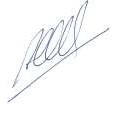 Lic. y Prof. Ángela Rosa CatrambonePrimer cuatrimestreSegundo cuatrimestreBLOQUE I: Concepto de LenguajeBLOQUE IV: Procesos PsicolingüísticosEl concepto y la naturaleza de lenguaje. Descripción y características del lenguaje. El estudio de lenguaje.Comunicación y lenguaje. Lenguaje y Pensamiento.Funciones del lenguaje: comunicación y representación.Condicionamientos biológicos y socioculturales.BLOQUE II: La Génesis del Lenguaje Filogénesis del lenguaje. Hipótesis sobre el origen del lenguaje.Ontogénesis del lenguaje. La adquisición del lenguaje.La producción del habla infantil.BLOQUE III: Bases Neurofisiológicas del LenguajeActividad lingüística. Aspectos sensitivos y motores de la comunicación.Neurofisiología del lenguaje. Funciones del lenguaje de los hemisferios; la “dominancia hemisférica” y el lenguaje.Teoría de Wernicke-Geshwind y Teoría del Procesamiento en paralelo distribuido del lenguaje.Alteraciones del habla, del lenguaje oral (disfasias y afasias) y del lenguaje lecto-escrito (dislexias).Introducción a la Psicología del Lenguaje.Los fundamentos del lenguaje. ¿Cómo utilizamos el lenguaje?La perspectiva psicológica en el estudio del lenguaje.Lenguaje y símbolos: la dimensión funcional. El significado de las palabras.La estructura del sistema lingüístico. Lenguaje y gramática. Lectura.Introducción a los procesos de percepción y reconocimiento del lenguaje.Reconocimiento de palabras, estructura del léxico y acceso al significado.La percepción del habla.El reconocimiento de palabras escritas. Introducción a los procesos de comprensión del habla y de palabras. Comprensión de la estructura del lenguaje.La comprensión de oraciones. La comprensión del discurso.Introducción a los procesos de producción del lenguaje.La producción de oraciones.La producción del discurso y la conversación. Aplicaciones de la psicología del lenguaje.Evaluación e intervención.Investigación extensión: supervisión de la realización de un dispositivo digitalizado que será obsequiado para las institucioneseducativas.